                                                                                                     Geschäftsstelle Bachelor und Master Chemie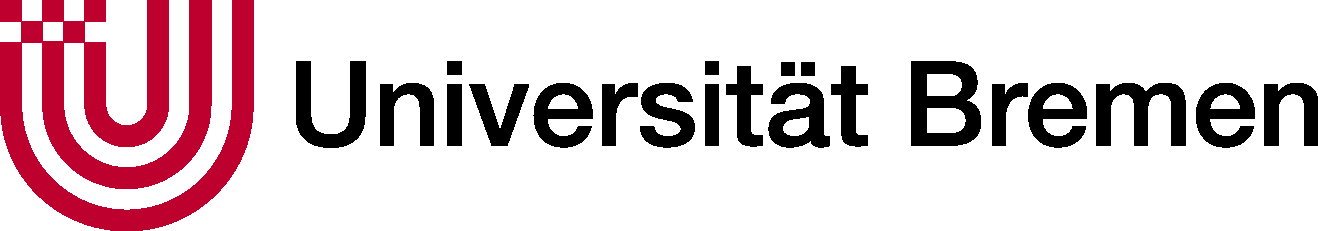 Antrag auf Verlängerung der Bearbeitungszeit der Bachelorarbeit      Masterarbeit ___________________                                           ___________________Name/Vorname                                                                                   Matrikel-Nummer:Die Einhaltung des Abgabetermins _________________________ meiner Arbeit mit dem Thema: ______________________________________________________________________________________________________________________________________________________________________________________________________________________________bei Professor: _____________________ ist mir aus folgenden Gründen nicht möglich:__________________________________________________________________________________________________________________________________________________________________________________________________________________________________________________________________________________________________________________________________________________________________________________Ich beantrage eine Verlängerung der Bearbeitungszeit um ____ Tage/Wochen (max. vier Wochen), neuer Abgabetermin wäre somit der _____________________._______________________                                               ___________________________Datum						                 Unterschrift AntragstellerStellungnahme Fachvertreter/-in: Ich unterstütze den Antrag Ich empfehle den Antrag abzulehnen________________________				    ____________________________Datum                                                                                                          Unterschrift Professor/-inVerlängerung der BearbeitungszeitDie Bearbeitungszeit wird verlängert.Neuer Abgabetermin: _____________Die Bearbeitungszeit wird nicht verlängert.________________________                                            ____________________________Datum                                                                                                        Prüfungsausschussvorsitzender